BCSGA Department of Student Organizations- ICC Meeting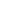 CALL MEETING TO ORDER11:03 AMASCERTAINMENT OF QUORUM A majority quorum must be established to hold a bona fide meeting Director Ball- Present, Senator Anguiano present, Senator Escalante present.CORRECTIONS TO THE MINUTESThe Body will discuss and correct minutes from previous meetings.The Body will consider the approval of unapproved minutes from the meeting held on 03/03/2023Senator Escalante moved to approve correction of minutes, Senator Anguiano second the motion.PUBLIC COMMENTThis segment of the meeting is reserved for persons desiring to address the Body on any matter of concern that is not stated on the agenda. A time limit of three (3) minutes per speaker and fifteen (15) minutes per topic shall be observed. The law does not permit any action to be taken, nor extended discussion of any items not on the agenda. The Body may briefly respond to statements made or questions posed, however, for further information, please contact the BCSGA Vice President for the item of discussion to be placed on a future agenda. (Brown Act §54954.3)Darius Riggins: CSU BakersfieldIrma- BC Earth Day Clean Up Activity   Isabel Castaneda was present, Advisor Alvarez has recommended TRIO, director Ball, Director Urias to assist you with this. She provided her email via zoom icastane@bakersfieldcollege.edu Abigail Tamayo Criminology Club- Garden Fest event - approval of Aguas Frescas on site.Christian Baraceros - BC Radiology program - AB 1273  - losing accreditation.Jacy Hill - BC Radiology Faculty- looking for recommendations, Advisor has recommended she connects with Leonardo Ayala.Roger M Foresty Club - Seed give a way outside the office of student life on Monday 3/20/2023 11-2PMIyat Hussein - Muslim Student Association- Creating a culture day. REPORTS OF THE ASSOCIATIONThe chair shall recognize any officer of the association, including the BCSGA Advisor, to offer a report on official activities since the previous meeting and make any summary announcements deemed necessary for no longer than three minutes, save the advisor, who has infinite time. Director of Student Organizations: Sonoma Balli. Hi to all, thank you for attending. I don't have much more than the garden fest information which we will be reviewing further in this agendaStudent Organizations Funding Manager: Cloey Griffiths i.Not PresentSenators: Escalante and Anguiano i.Nothing to report BCSGA Advisori.Nothing to reportNEW BUSINESSItems listed have not already been discussed once and thus are considered for approval by the Body.ACTION: MSA Operating Funds SOF Grant i.Requesting $200 looking to get a tablecloth and supplies for tabling about there club-  11 Aye : 0 Nays ACTION: MSA Program Funds SOF Granti. Requesting $725.00 for Paint night , ramadan gift bags, ramadan scarfs, 14 Aye: 0 Nay  ACTION: Pre-Med Club Travel SOF Granti. Requesting $1,000 for travel to the Medical Campus in San Francisco, money to cover food, stay and transportation. 14 Aye;  0 NayACTION: BFRS Travel SOF Granti. Requesting $1000  Lesley Rico for Ritmo y Sabor, will be having a competition, this will cover car rental, food for all dancers. 14 Aye; 0 Nay  DISCUSSION: Travel Requests i. Influx of travel requests, it's a great thing as all are staying active, but I need you all to understand this will create a lot of work on my end, I have been very lenient on last minute requests for travel, since we are growing and everyone is looking to travel and making this fair, I will no longer be able to extend this leniency and we are now going to comply with the travel policies on the Bakersfield college website. DISCUSSION: Gardenfest i. I sent out an email yesterday about this even is about, this event will consist of 150 vendors and include the entire bakersfield community, art, garden items, local food truck, farmers market, children booths and much more It is a great opportunity for tabling and promote your organization or sell any merchandise to raise fund for your club. Please make sure you sign up for a booth via the link. Complete the garden fest spreadsheet, so we can have an idea of how many organizations will be attending and garden fest is on Saturday- April 15th, and that will be here around the corner. Recommending the booths to be set up by 8 am on the day of. ANNOUNCEMENTSThe Chair shall recognize in turn BCSGA Officers requesting the floor for a period not to exceed one minute. i. Director Ball: The Spring mixer will take place on APril 21st, I have submitted an application for food. You can RSVP by April 10th and it is open to anyone in your student organization. Starts at 8AM-12PMii. Director Grewal: Next week the BC International student org will be holding a meeting  on March 24th 12-2PM it is a great way to have students of different culture or international please have them join ADJOURNMENT11:52 AM Friday, March 17, 202311 a.m. - 12 p.m.Zoom Meeting ID: 96504179517     Meeting Zoom link: https://cccconfer.zoom.us/meeting/register/tJIod-2pqTIvG9NWgEiD6AesCRBKxVtKD9lV      Meeting Zoom link: https://cccconfer.zoom.us/meeting/register/tJIod-2pqTIvG9NWgEiD6AesCRBKxVtKD9lV      Meeting Zoom link: https://cccconfer.zoom.us/meeting/register/tJIod-2pqTIvG9NWgEiD6AesCRBKxVtKD9lV 